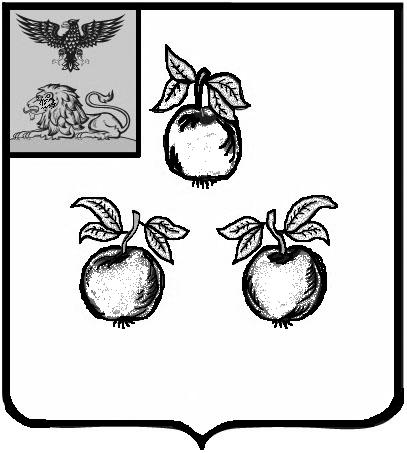 БЕЛГОРОДСКАЯ ОБЛАСТЬАДМИНИСТРАЦИЯ МУНИЦИПАЛЬНОГО РАЙОНА«КОРОЧАНСКИЙ РАЙОН» ПОСТАНОВЛЕНИЕКорочаО внесении изменений 
в постановление администрации муниципального района 
«Корочанский район» от 25 мая 2021 года № 244В соответствии с приказом Министерства просвещения Российской Федерации от 8 октября 2021 года № 707, в целях приведения административного регламента предоставления муниципальной услуги «Зачисление в муниципальные бюджетные общеобразовательные учреждения муниципального района «Корочанский район»  в соответствие с действующим законодательством Российской Федерации администрация муниципального района «Корочанский район» п о с т а н о в л я е т: Внести следующие изменения в постановление администрации муниципального района «Корочанский район» от 25 мая 2021 года № 244 
«Об утверждении административного регламента предоставления муниципальной услуги «Зачисление в муниципальные бюджетные общеобразовательные учреждения муниципального района «Корочанский район»:- в административный регламент предоставления муниципальной услуги «Зачисление в муниципальные бюджетные общеобразовательные учреждения муниципального района «Корочанский район» (далее – Регламент), утвержденный в пункте 1 названного постановления:- пункт 2.4 Регламента изложить в следующей редакции:  «2.4. Сроки предоставления муниципальной услуги:прием заявлений о зачислении в первый класс для граждан, имеющих право первоочередного и преимущественного зачисления, согласно действующего законодательства Российской Федерации, а так же проживающих на закрепленной территории, начинается 1 апреля текущего года и завершается не позднее 30 июня текущего года;руководитель Учреждения издает приказ о приеме на обучение ребенка  или поступающего в течение 5 рабочих дней после приема заявления о приеме на обучение и представленных документов;приказ директора Учреждения о зачислении на обучение размещается на информационном стенде в день его издания;для детей, не проживающих на закрепленной территории, прием заявлений в первый класс начинается с 6 июля текущего года до момента заполнения свободных мест, но не позднее 5 сентября текущего года;Учреждение, закончившее прием в первый класс всех детей, проживающих на закрепленной территории, осуществляет прием детей, не проживающих на закрепленной территории, ранее 6 июля;для удобства родителей (законных представителей) детей Учреждение устанавливает график приема документов в зависимости от адреса регистрации по месту жительства (пребывания);при приеме на свободные места детей, не проживающих на закрепленной территории, преимущественным правом обладают дети физических лиц, имеющих право на первоочередное предоставление места 
в образовательные учреждения начального общего, основного общего, среднего общего образования в соответствии с действующим законодательством Российской Федерации и муниципальными нормативными правовыми актами;ребенок имеет право преимущественного приема на обучение по общеобразовательным программам начального общего образования в муниципальное  Учреждение, в котором  обучаются его полнородные и неполнородные братья и (или) сестры;зачисление обучающегося в Учреждение в порядке перевода из другой образовательной организации оформляется приказом директора Учреждения в течение трех рабочих дней после приема документов с указанием даты зачисления и класса;Учреждение при зачислении обучающегося, отчисленного из исходного образовательного учреждения, в течение двух рабочих дней с даты издания приказа о зачислении обучающегося в порядке перевода письменно уведомляет исходное образовательное учреждение о номере и дате приказа о зачислении обучающегося в принимающее учреждение.»;- пункт 2.10 Регламента изложить в следующей редакции:«2.10. Для приема родители (законные представители) ребенка или поступающий представляют следующие документы:- копию документа, удостоверяющего личность родителя (законного представителя) ребенка или поступающего;- копию свидетельства о рождении ребенка или документа, подтверждающего родство заявителя;- копию свидетельства о рождении полнородных и неполнородных брата и (или) сестры (в случае использования права преимущественного приема на обучение по образовательным программам начального общего образования ребенка в муниципальную образовательную организацию, в которой обучаются его полнородные и неполнородные брат и (или) сестра);- копию документа, подтверждающего установление опеки или попечительства (при необходимости);- копию документа о регистрации ребенка или поступающего по месту жительства или по месту пребывания на закрепленной территории или справку о приеме документов для оформления регистрации по месту жительства 
(в случае приема на обучение ребенка или поступающего, проживающего на закрепленной территории);- копии документов, подтверждающих право внеочередного, первоочередного приема на обучение по основным общеобразовательным программам или преимущественного приема на обучение по образовательным программам основного общего и среднего общего образования, интегрированным с дополнительными общеразвивающими программами, имеющими целью подготовку несовершеннолетних граждан к военной или иной государственной службе, в том числе к государственной службе российского казачества;- копию заключения психолого-медико-педагогической комиссии (при наличии).При посещении общеобразовательной организации и (или) очном взаимодействии с уполномоченными должностными лицами общеобразовательной организации родители (законные представители) ребенка предъявляют оригиналы документов, указанных в абзацах 
2-6 настоящего пункта, а поступающий - оригинал документа, удостоверяющего личность поступающего.При приеме на обучение по образовательным программам среднего общего образования представляется аттестат об основном общем образовании, выданный в установленном порядке.Родители (законные представители) ребенка, являющегося иностранным гражданином или лицом без гражданства, дополнительно предъявляют документ, подтверждающий родство заявителей (или законность представления прав ребенка), и документ, подтверждающий право ребенка на пребывание 
в Российской Федерации.Иностранные граждане и лица без гражданства все документы представляют на русском языке или вместе с заверенным в установленном действующим законодательством Российской Федерации  порядке переводом на русский язык.Зачисление в Учреждение ребенка, не достигшего на 1 сентября учебного года возраста шести лет шести месяцев или достигшего возраста восьми лет, осуществляется при наличии разрешения управления образования о приеме ребенка в Учреждение для обучения в более раннем или более позднем возрасте. Для рассмотрения заявления о зачислении в Учреждение ребенка, не достигшего на 1 сентября учебного года возраста шести лет шести месяцев или достигшего возраста восьми лет, Учреждение запрашивает указанное разрешение в управлении образования, если оно не было представлено заявителем по собственной инициативе. Заявитель вправе представить указанное разрешение в Учреждение по собственной инициативе.При приеме в Учреждение в порядке перевода из другого общеобразовательного учреждения заявители дополнительно представляют личное дело обучающегося и документы, содержащие информацию об успеваемости обучающегося в текущем учебном году (выписка из классного журнала с текущими отметками и результатами промежуточной аттестации), заверенные печатью исходного учреждения и подписью его руководителя (уполномоченного им лица).Для подтверждения первоочередного и преимущественного права на прием на свободные места детей, не проживающих на закрепленной территории, родители (законные представители) детей дополнительно представляют документы, подтверждающие право на первоочередное и преимущественное предоставление места в Учреждении в соответствии 
с действующим законодательством Российской Федерации и муниципальными нормативными правовыми актами.».Глава администрацииКорочанского района                                                                        Н.В. Нестеров«26»мая2022г.№425